Информация о проведенной ярмарке вакансий рабочих мест 20 октября 2021г. центром занятости населения Темрюкского района была проведена ярмарка вакансий рабочих мест. В ярмарке приняли участие представители организаций района: ООО "СК Стройтех-Сибирь", Филиал №42 ФГКУ "ССБО" и ООО"Поместье Голубицкое", представившие 35 вакансий.В рамках мероприятия были проведены: круглый стол для работодателей с обсуждением актуальных вопросов трудоустройства граждан; организованы консультации для граждан по вопросу открытия собственного дела, участию в общественных работах и временном трудоустройстве, трудовому законодательству и охране труда, возможности прохождения профессионального обучения.Участники ярмарки были проинформированы о возможности ознакомления с вакансиями в информационно-аналитической системе Общероссийская база вакансий “Работа в России”.Также работодатели были проинформированы о федеральном проекте «Содействие занятости» нацпроекта “Демография” по профессиональному обучению и дополнительному профессиональному образованию для отдельных категорий граждан: граждан, ищущих работу и обратившихся в органы службы занятости, включая безработных граждан, лиц в возрасте 50-ти лет и старше, лиц предпенсионного возраста, женщин, находящихся в отпуске по уходу за ребенком в возрасте до 3 лет, женщин, не состоящих в трудовых отношениях  и имеющих детей дошкольного возраста.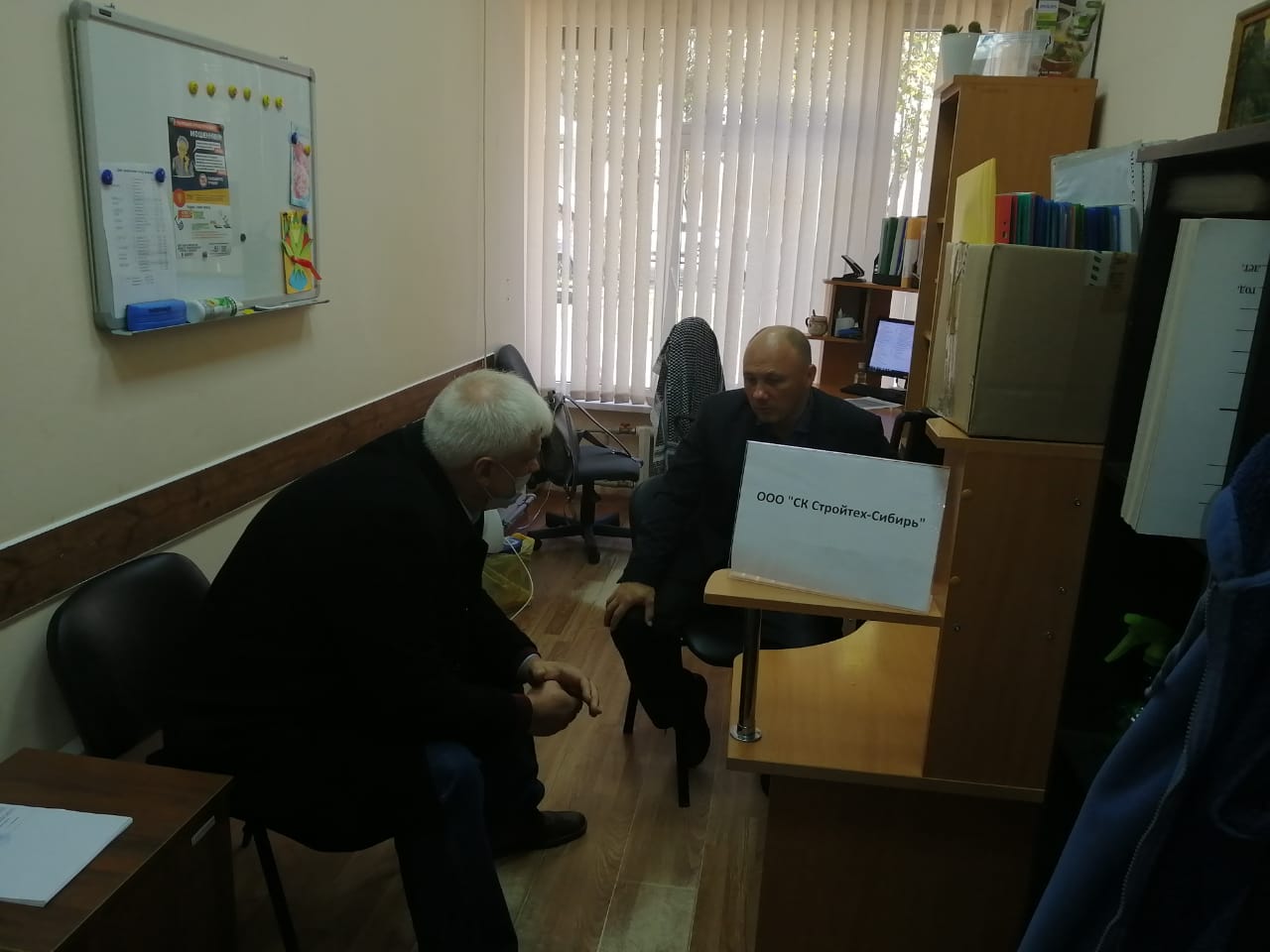 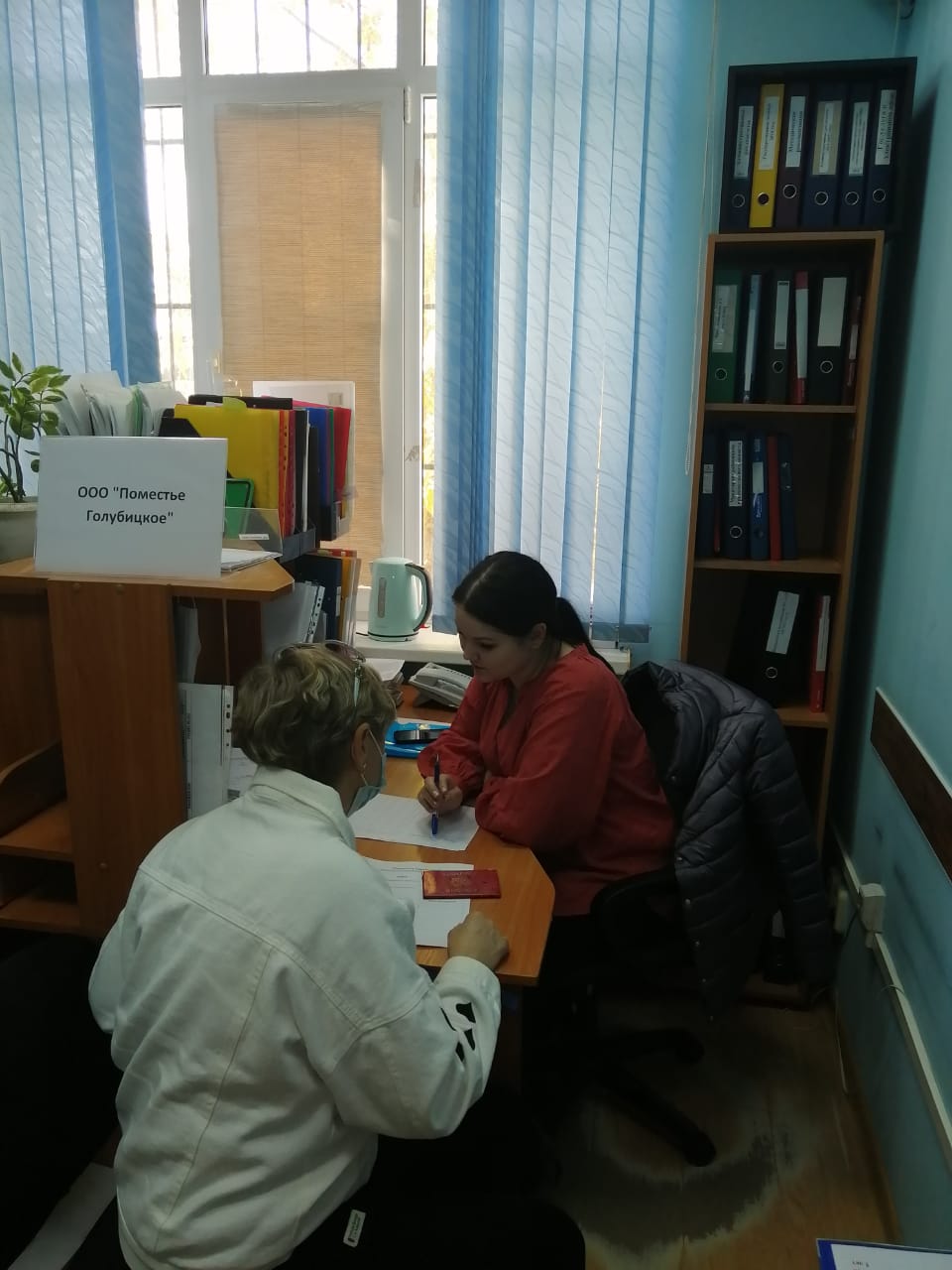 